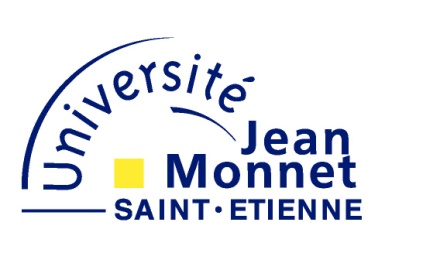 DEMANDE DE FINANCEMENT : COLLOQUE – CONFERENCE – SEMINAIREORGANISES DU 1er janvier 2015 au 31 décembre 2015INTITULE DE LA MANIFESTATION :…………………………………………………………………………………………………………………………………………………………………………………………………………………………Date :……………………………Lieu :……………………………ORGANISATEURS DE LA MANIFESTATIONNom du Laboratoire :…………………………………………………………………………………Adresse :………………………………………………………………………………………………..Nom du responsable :…………………………………………………………………………………Téléphone :……………………………………………Fax :……………………………………………………Email :…………………………………………………Noms des partenaires co-organisateurs :….…………………………………………………………….………...
…………………………………………………………………………………………….…………………………CLASSIFICATION DE LA MANIFESTATIONThématique :	Caractère pédagogique 							Concerne la vie étudiante et l’insertion professionnelle			Concerne la diffusion des connaissances					Concerne essentiellement le domaine de la recherche								   (une seule case à cocher)Ampleur de la manifestation :	Nationale										Internationale					DESCRIPTIF DE LA MANIFESTATIONRésumé des objectifs et des thèmes abordés :Liste des membres du comité scientifique responsable du colloque avec leur titreListe des intervenants avec leur titre et leur nationalitéNE PAS OUBLIER DE JOINDRE LE TABLEAU DE FINANCEMENT (fichier Excel)Date : 							Signature du porteur de projet : Signature et avis  du Directeur du Laboratoire :Classement obligatoire (si plusieurs demandes)ACTEURS DE LA MANIFESTATIONACTEURS DE LA MANIFESTATIONNombre d’intervenants attendus          - nombre d’intervenants nationaux          - nombre d’intervenants internationaux Nombre de participants attendus           - nombre de participants nationaux           - nombre de participants internationaux .Type de public concerné (chercheurs, industriels, étudiants …) :………………….…………………..
………………………………………………………………………………………………….……………Type de public concerné (chercheurs, industriels, étudiants …) :………………….…………………..
………………………………………………………………………………………………….……………